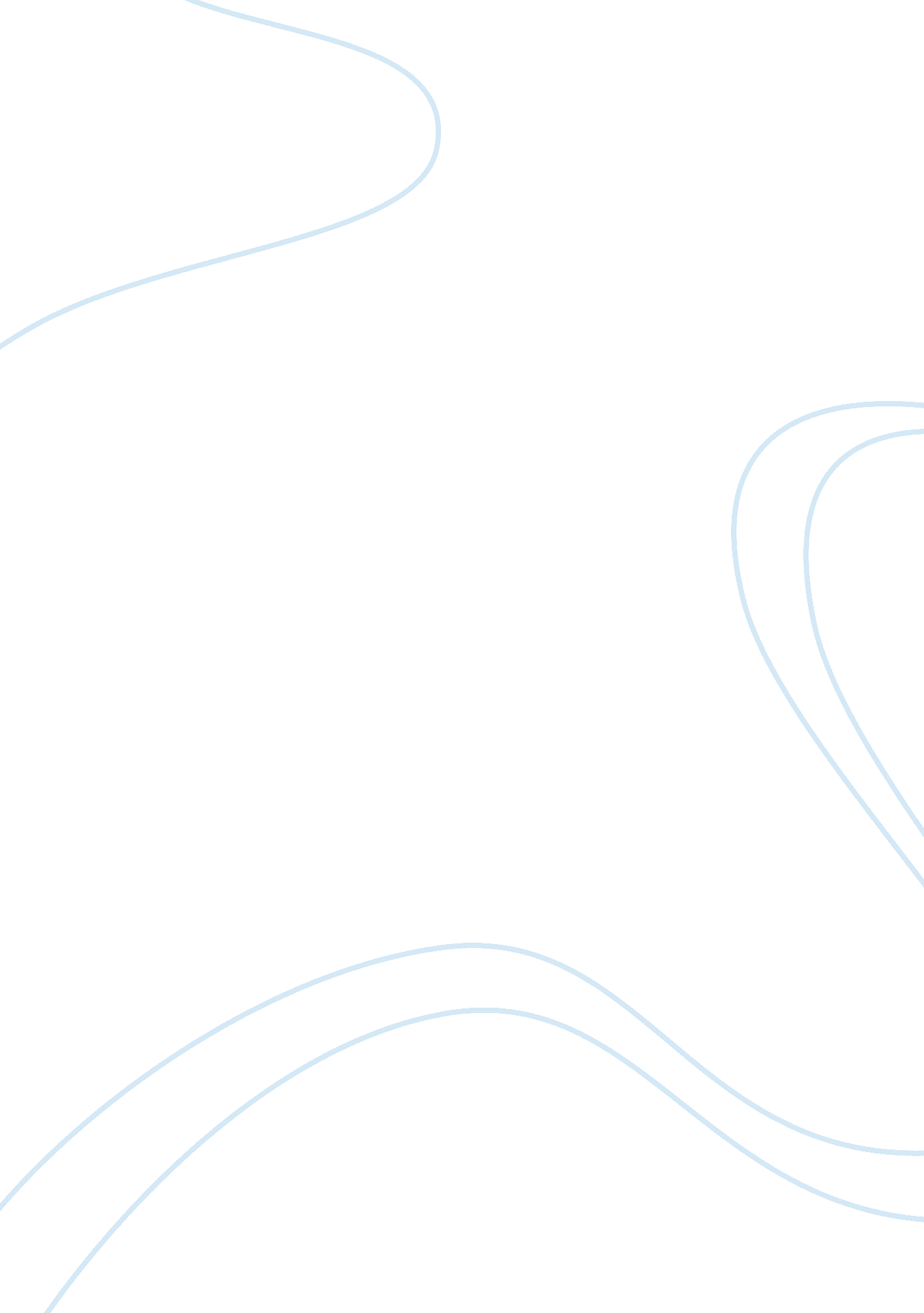 Computer programmingTechnology, Computer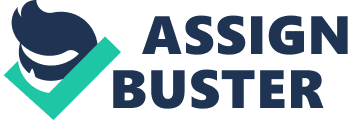 COMPUTER PROGRAMMING ASSIGNMENT NAME: MEHR-UN-NISA ROLL NUMBER: SP12-BET-037 DATE: 23/10/2012 SUBMITTED TO: SIR USMAN YASEEN Write the following programs that takes the size as an integer from the user and displays the shapes (given below) with the help of asterisks. 1. Size= 7(base and perpendicular have 7 asterisk) * ** *** **** ***** ****** ******* PROGRAM: #include #include int main() { int i, j, n; printf(" enter number"); scanf("%d",&n); for(i= 1; i <= 7; i++) { for(j= 0; j #include int main () { int i, j, k, l, n; printf (" enter size"); scanf ("%d",&n); l= n-1; for (i= 0; i <= n; i++) { for (k= l; k>= i; k--) { printf(" "); } for (j= 0; j <= i-1; j++) { printf ("*"); } printf (""); } getch(); return 0; } 3. Size= 7(base and perpendicular have 7 asterisk) ******* ****** ***** **** *** ** * PROGRAM: #include #include int main() { int i, j, n; printf(" enter size"); scanf("%d",&n); for(i= 8; i> 1; i--) { for(j= 1; j #include int main() { int i, j, k, n; printf(" enter size"); scanf("%d",&n); for(i= 7; i>= 1; i--) { for(j= 7-i; j>= 1; j--) { printf(" "); } for(k= 1; k <= i; k++) { printf("*"); } printf(""); } getch(); return 0; } 5. Size= 7(base has 7 asterisk) * *** ***** ******* PROGRAM: #include #include main () { int i, j, k, l, n; printf (" enter size"); scanf ("%d",&n); l= n-1; for (i= 0; i <= n; i++) { if (i%2!= 0) continue; for (k= l; k>= i; k--) { if (k%2!= 0) continue; printf(" "); } for (j= 0; j <= i; j++) { printf ("*"); } printf (""); } getch(); return (0); } 